фиолетовый, Т-голубой, П-коричневый. 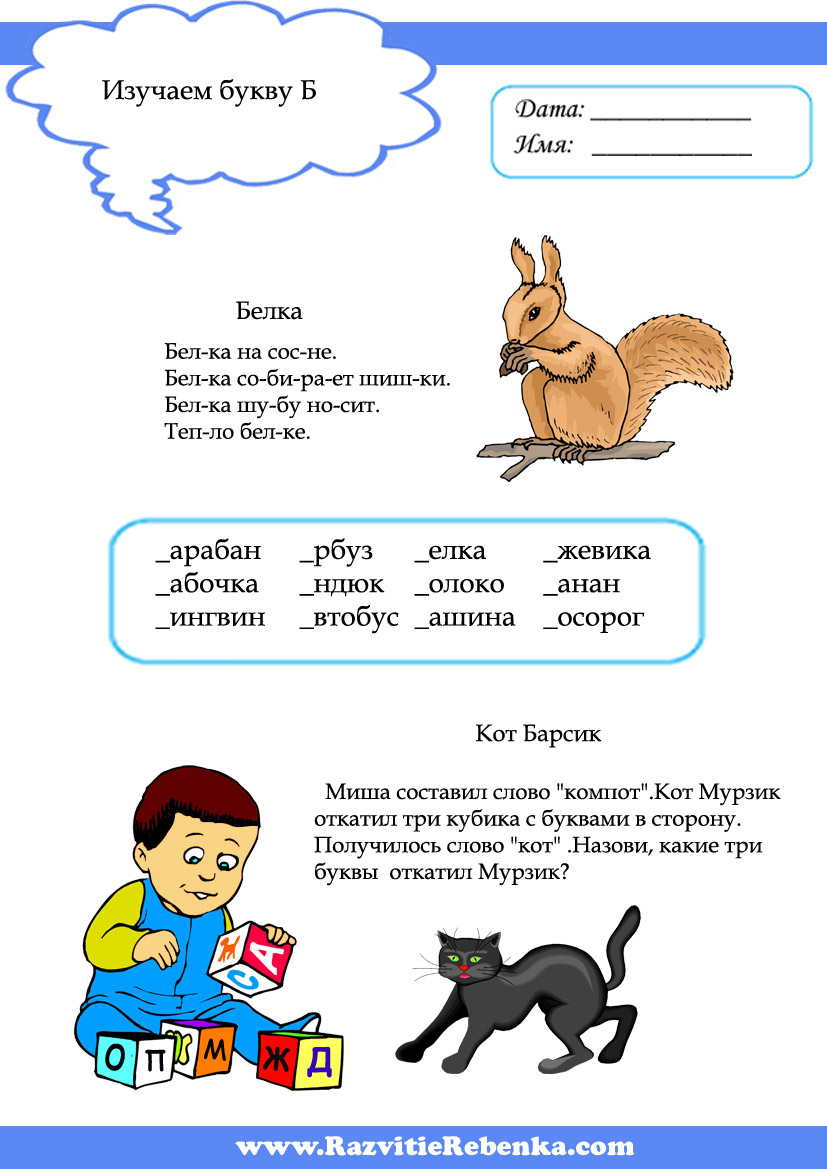 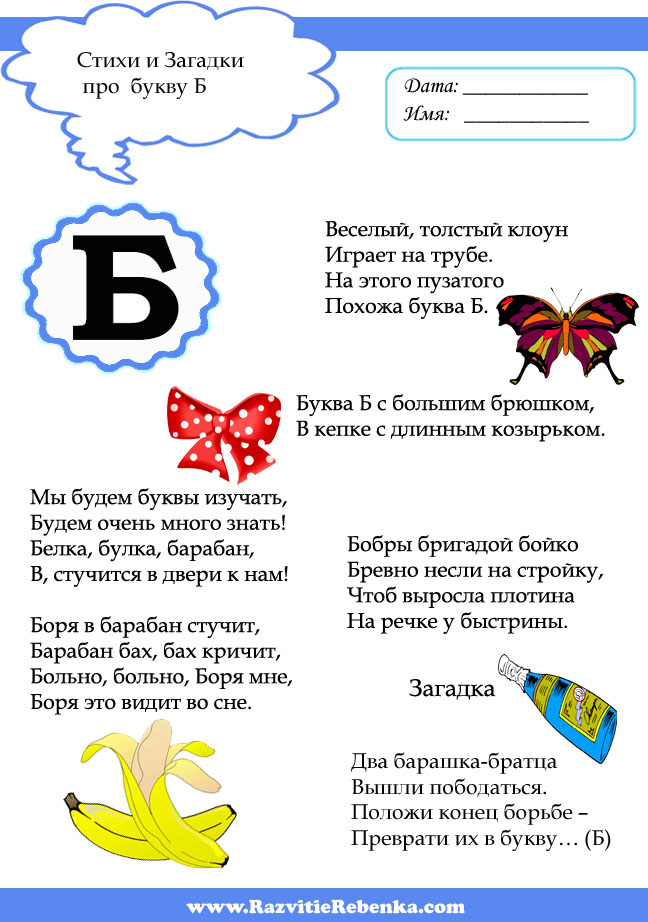 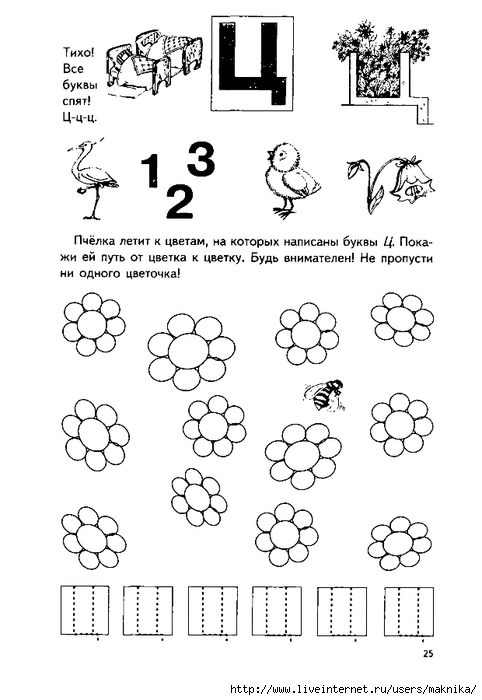 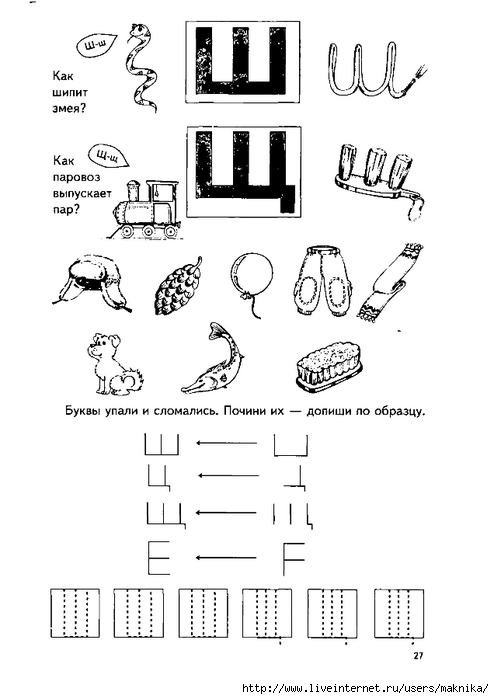 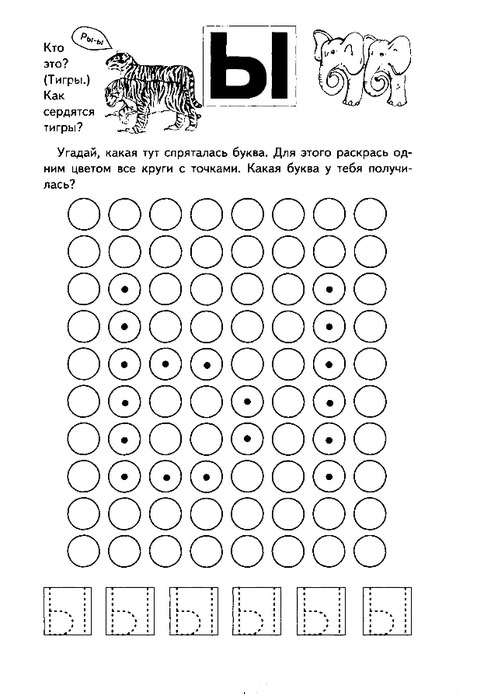 2. Найди неправильную букву, исправь.   3. Закрепить обобщающее значение «Посуда», назвать предметы. 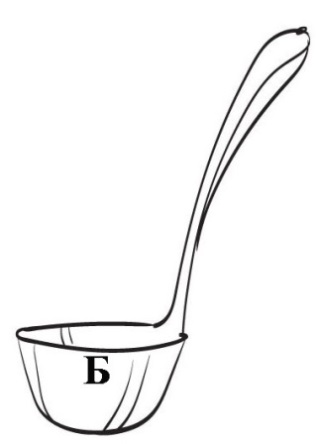 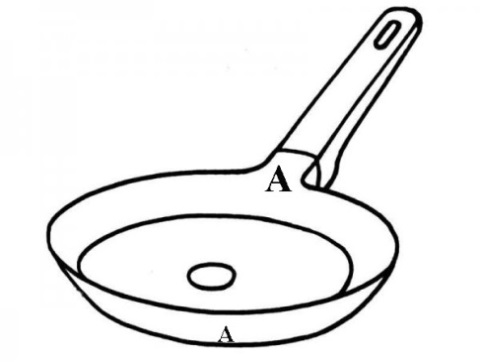 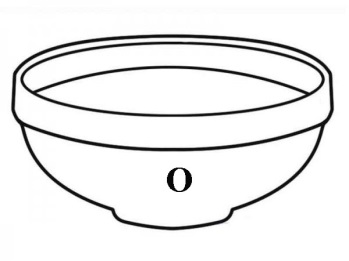 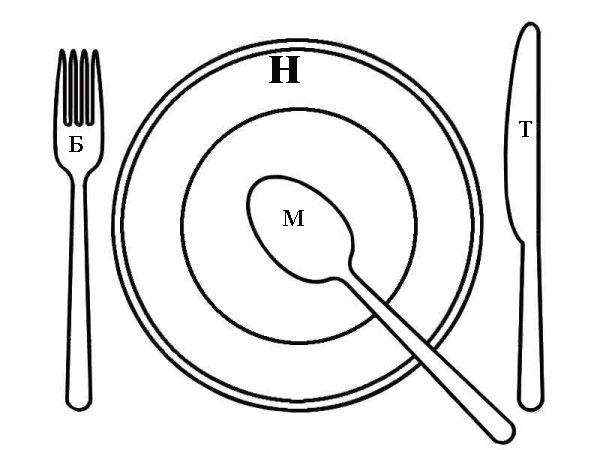 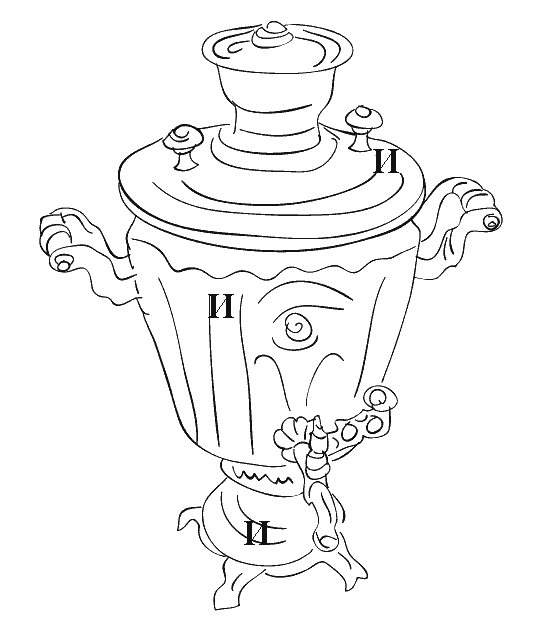 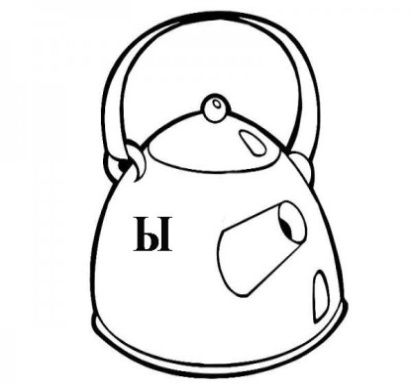 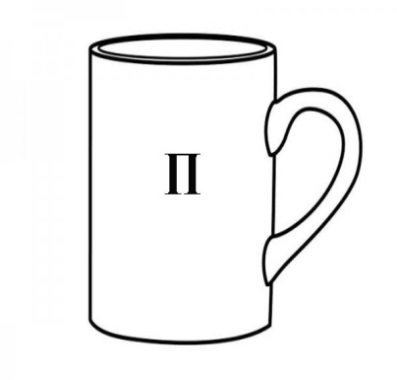 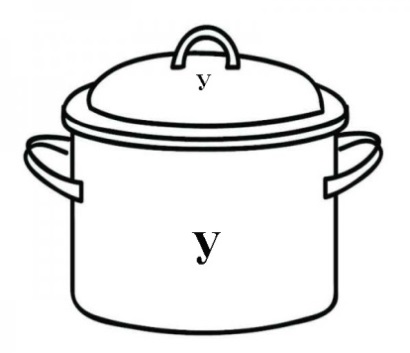 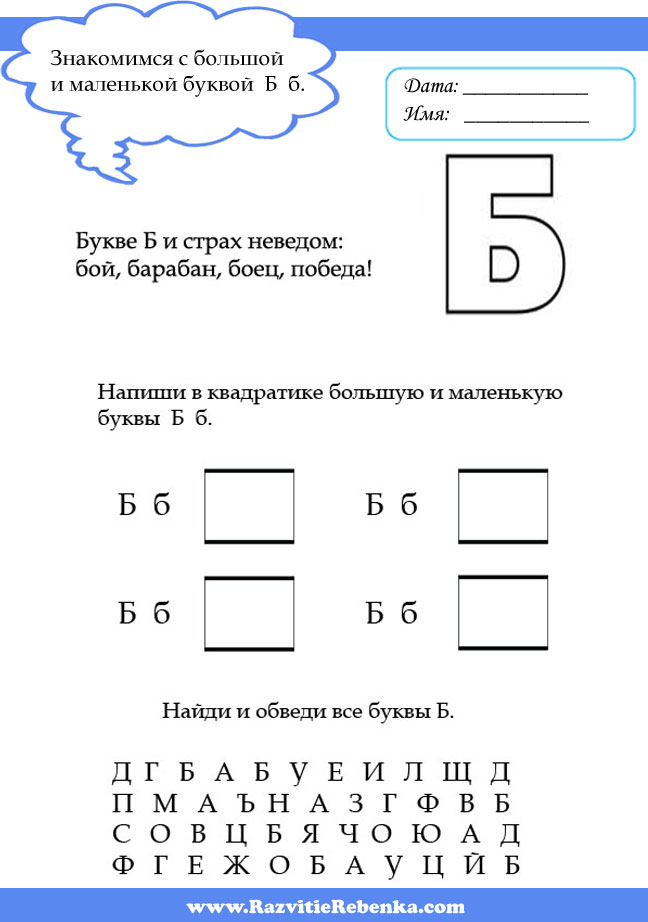 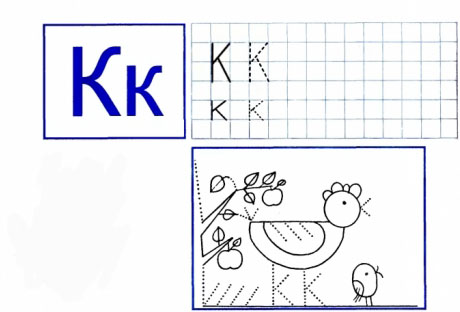 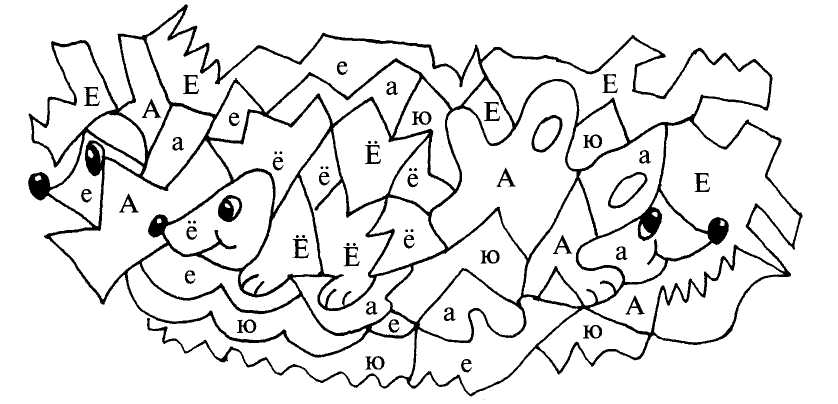 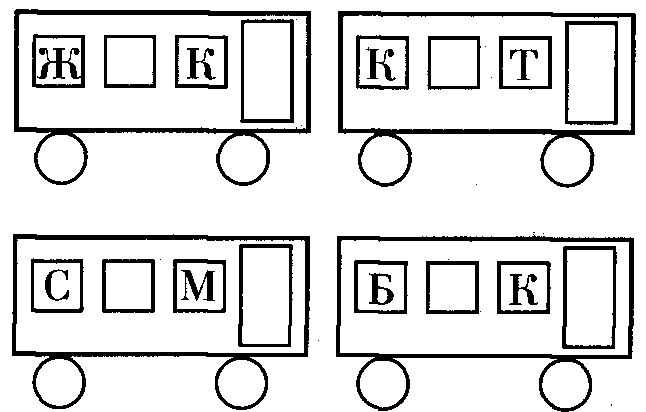 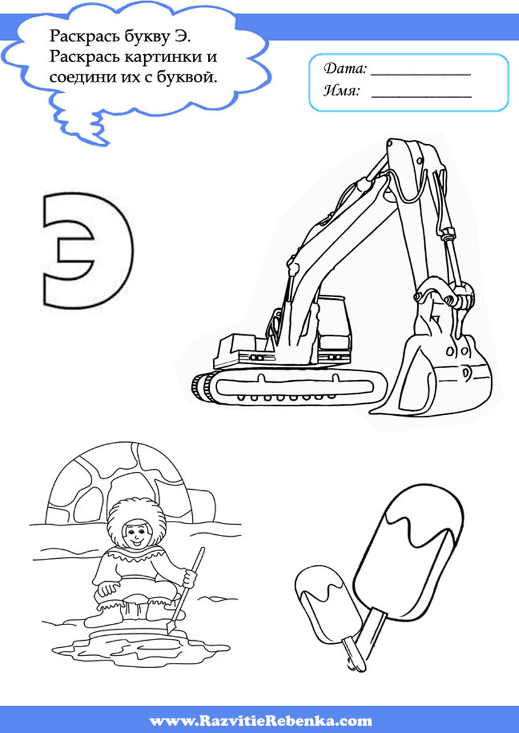 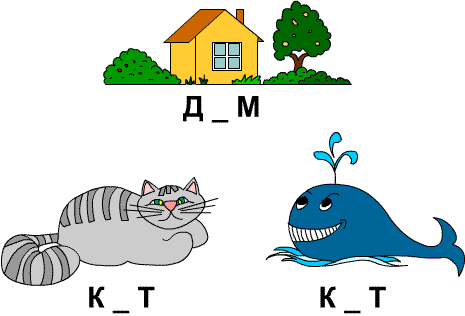 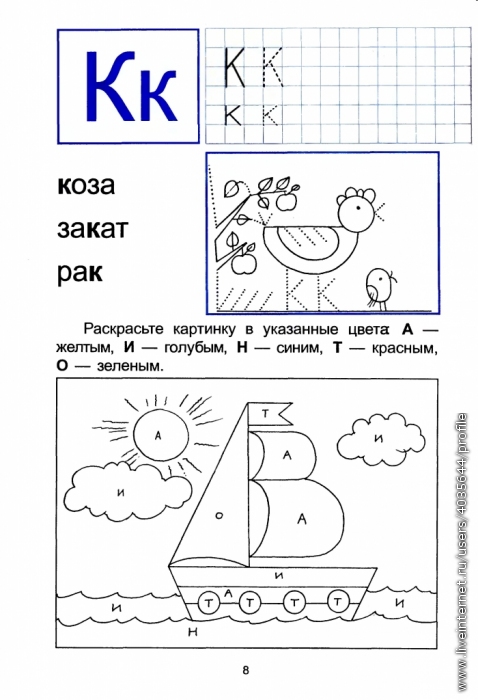 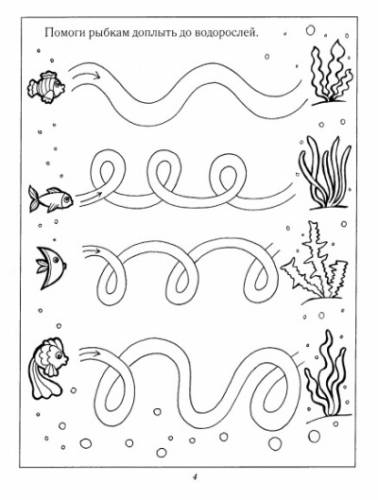 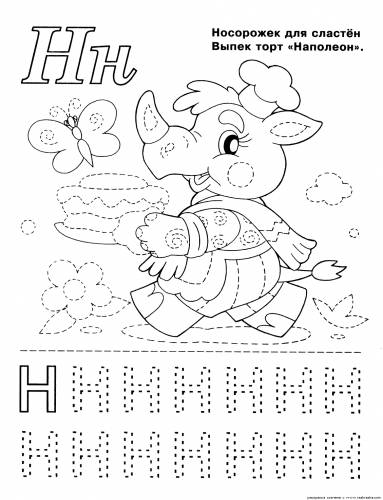 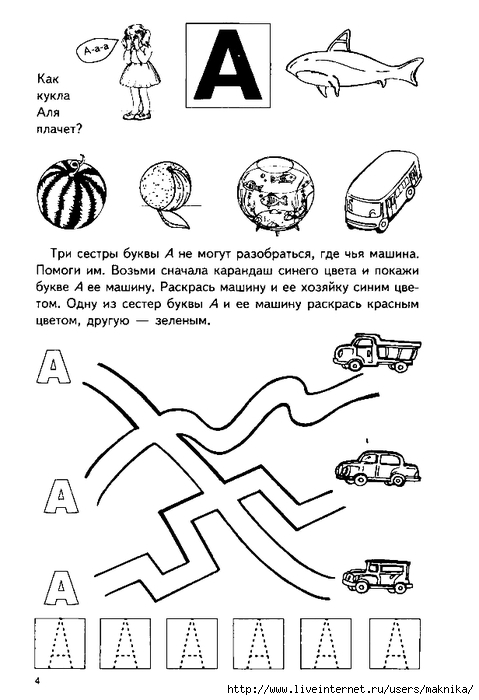 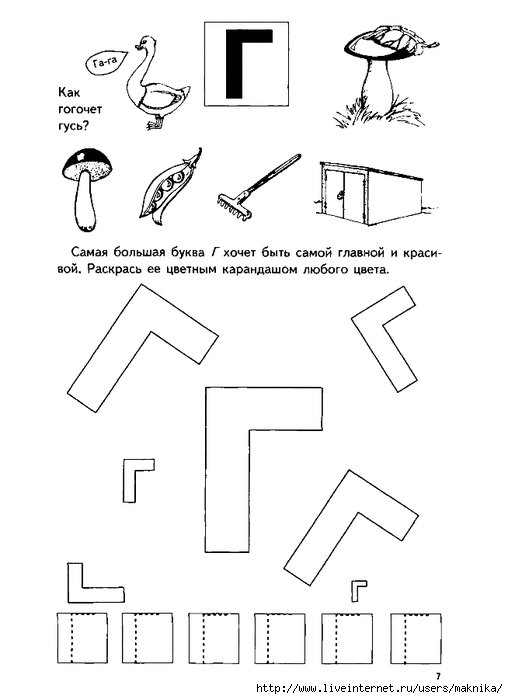 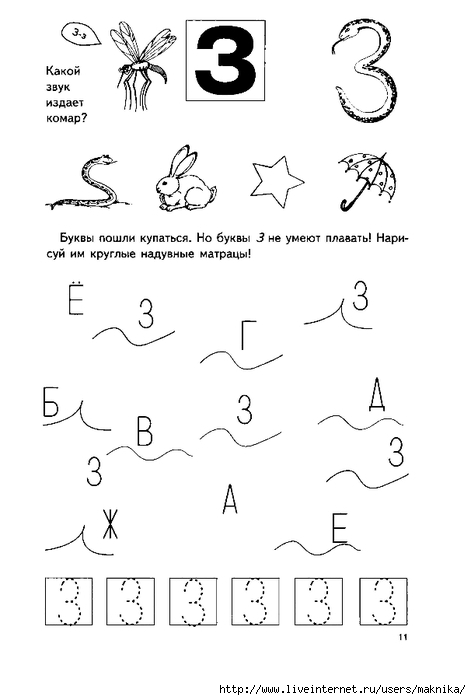 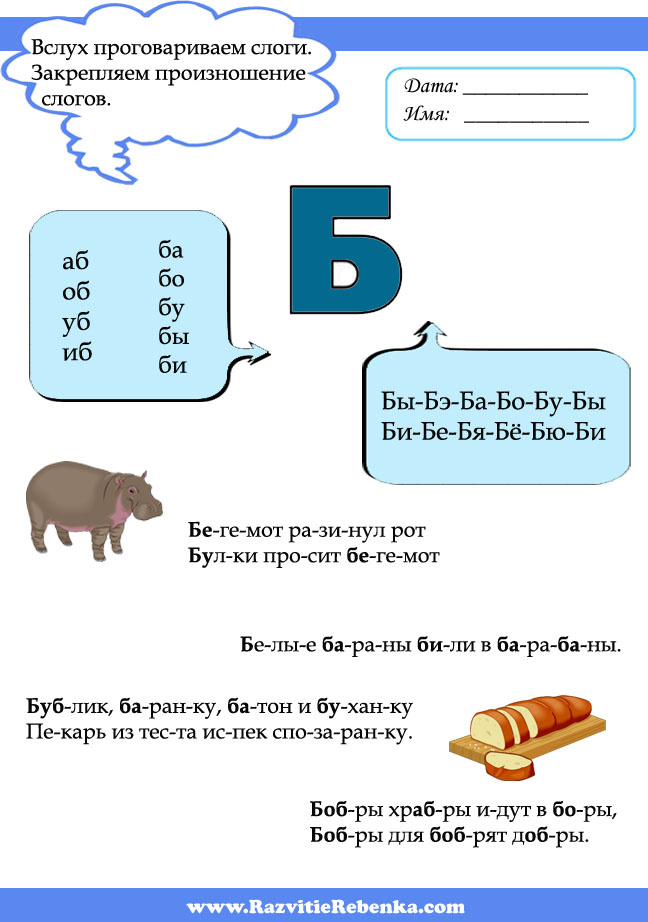 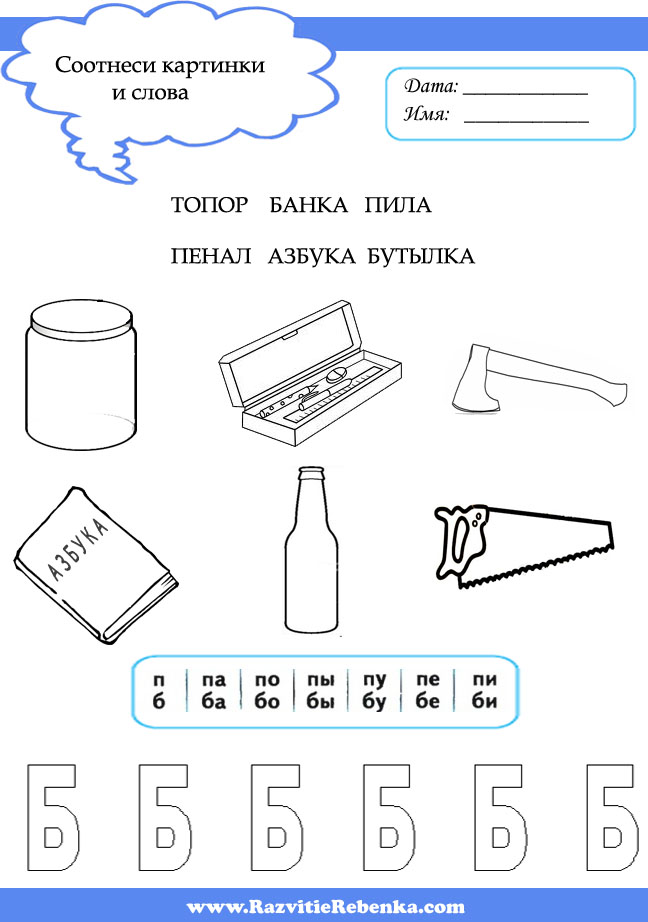 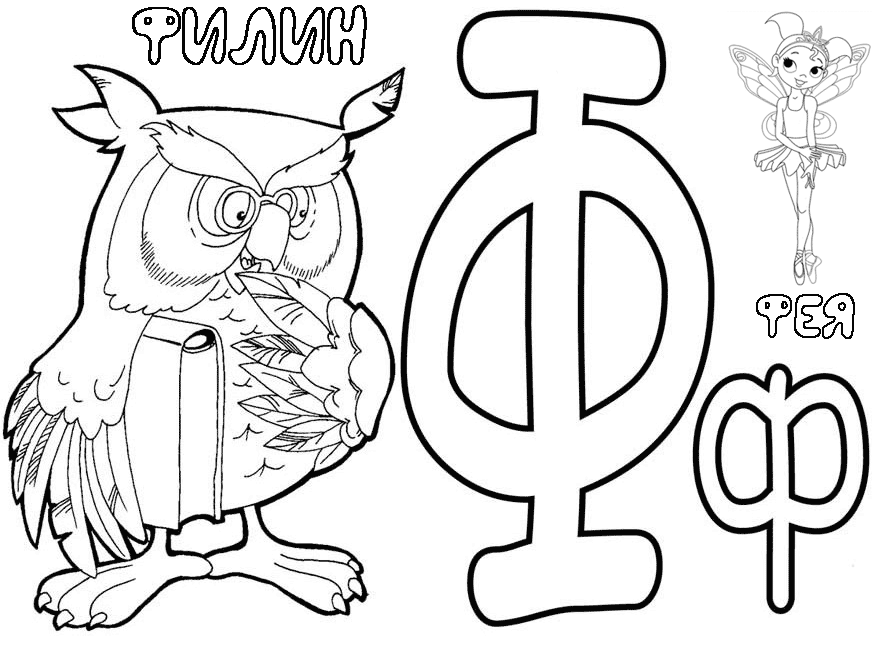 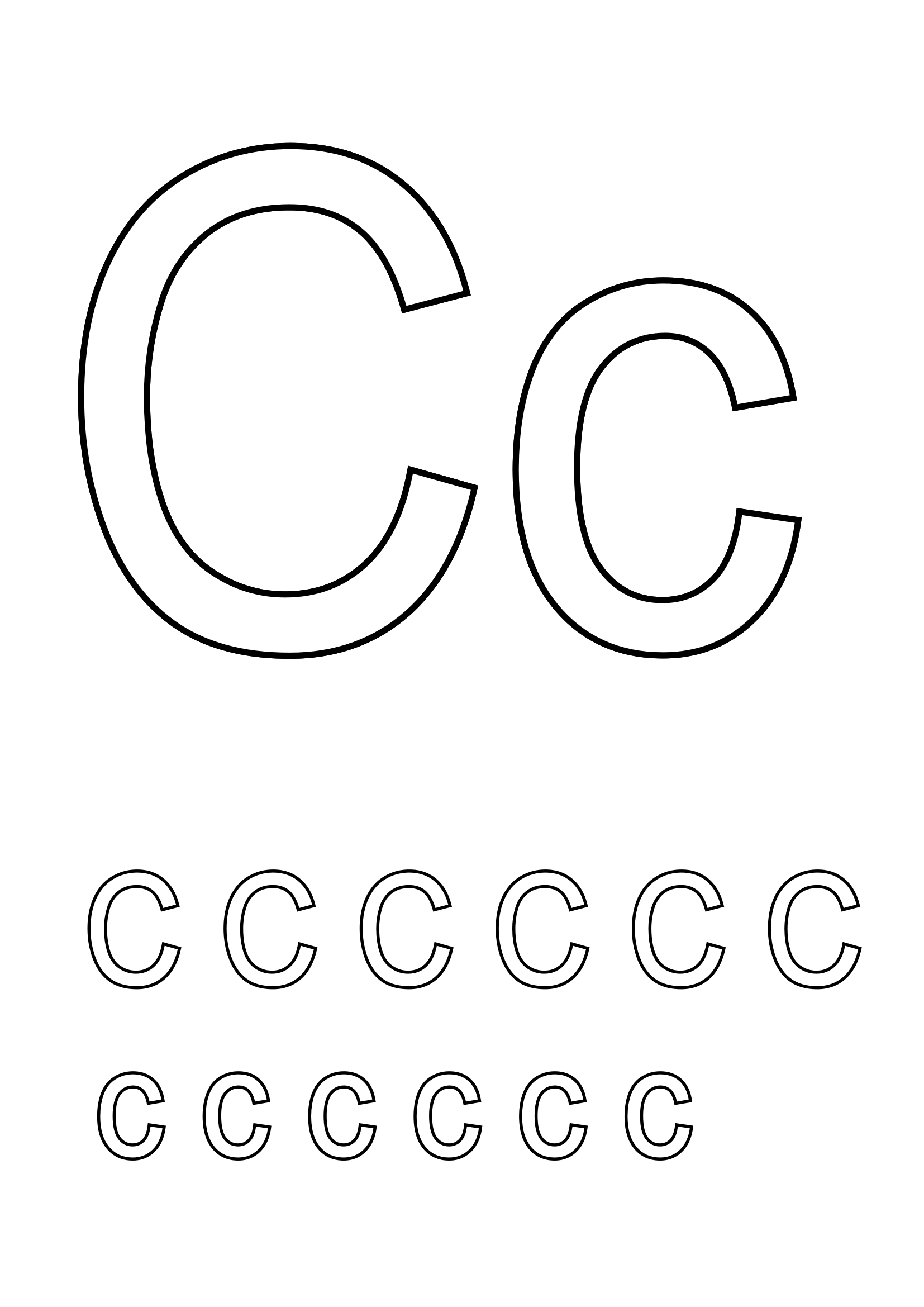 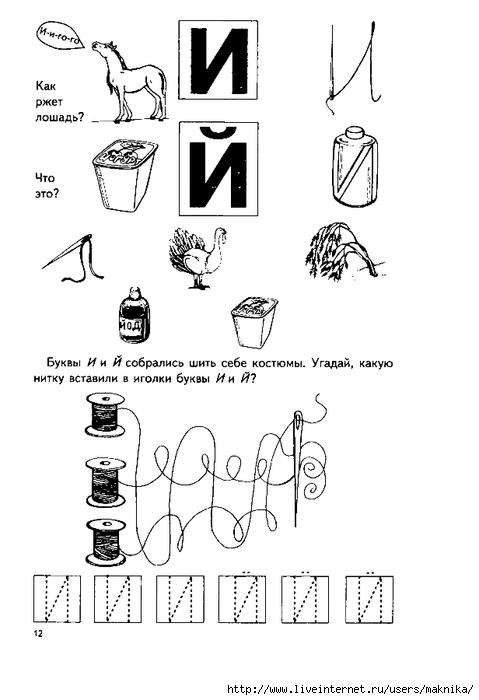 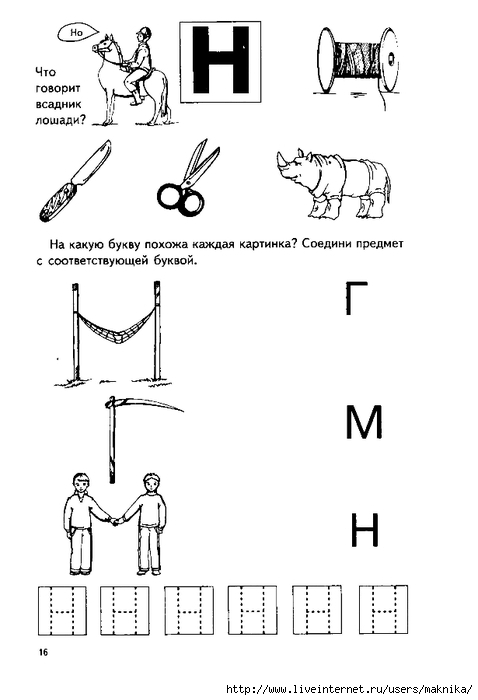 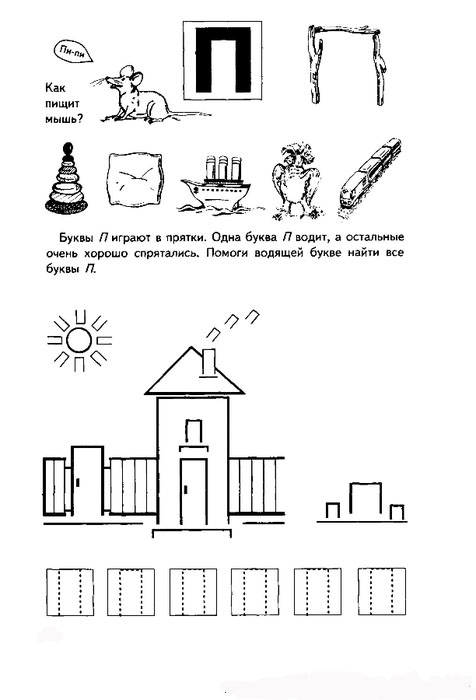 